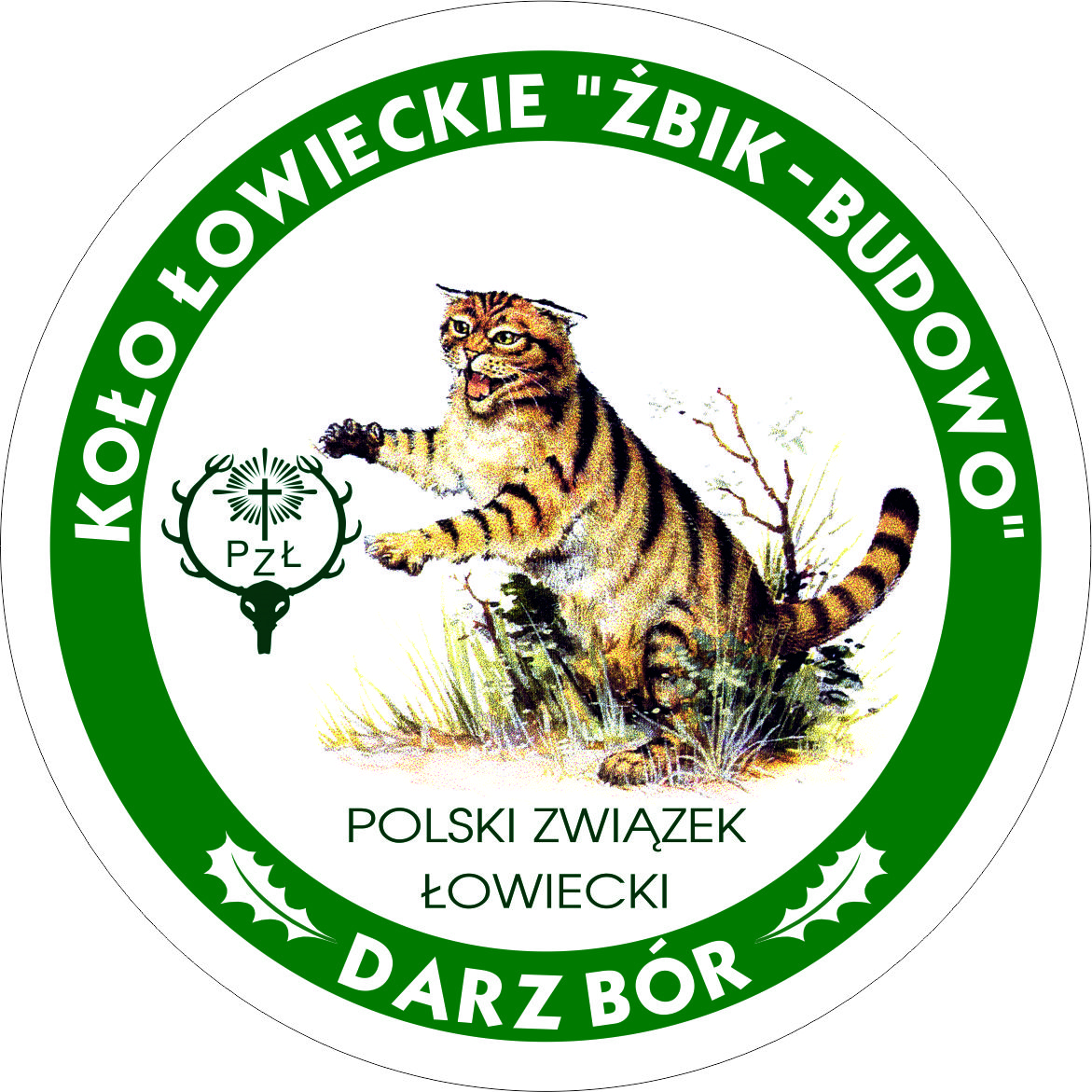 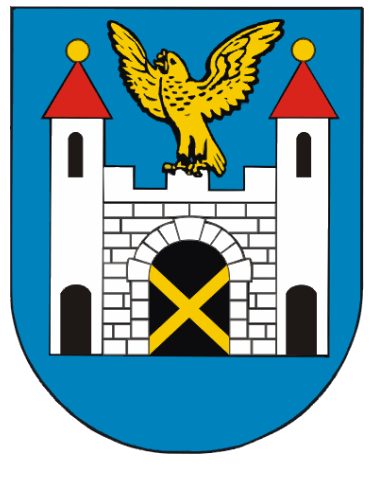 KOŁO ŁOWIECKIE „ŻBIK-BUDOWO”Cieszyno 23/3    78-520 Złocieniecskr. poczt nr 4                                 e-mail  kolo-lowieckie-zbik@wp.pl                                                                                              Cieszyno, dnia 18 listopada 2021 r.                                                                                           ADRESACI                                                                                         wg rozdzielnika     	 W nawiązaniu do pisma z dnia 27 sierpnia 2021 r. dotyczącego przesłania informacji              o planowanych terminach polowań zbiorowych organizowanych przez Koło Łowieckie „Żbik- Budowo” w sezonie łowieckim 2021/2022, Zarząd Koła Łowieckiego                                      „Żbik – Budowo” uprzejmie informuje, że polowanie zbiorowe – dewizowe planowane                       do realizacji w dniu 26 listopada 2021 r., (piątek) zostało przeniesione na dzień                                                                27 listopada 2021 r. (sobota).Polowanie odbędzie się na terenie obwodu łowieckiego nr 144 tj. w rejonach miejscowości Złocieniec, Cieszyno, Chlebowo, Płocie, Stare Worowo, Nowe Worowo, Siemczyno, Głęboczek, Piaseczno i Rzepowo.Informację przekazuje się celem podania do publicznej wiadomości zgodnie                       z art. 42 ab, ust. 2 ustawy z dnia 13 października 1995 r. prawo łowieckie (Dz. U. z 2020 r. poz. 1683 z późn. zm.)                                                                                                     Z MYŚLIWSKIM POZDROWIENIEM                                                                                                                             „DARZ-BÓR”                                                                                                 Za Zarząd                                                                                                             Arkadiusz Zdun                                                                                                         Sekretarz Zarządu                                                                                                           Koła Łowickiego                                                                                                         „Żbik – Budowo”Otrzymują:1.Nadleśnictwo Czaplinek,2.Nadleśnictwo Złocieniec,3.Urząd Miejski w Złocieńcu,4. Urząd Miejski w Czaplinku,5. Urząd Miejski w Połczynie Zdroju,6. a/a